CCOT Canvas Peer Review Instructions Open the essay to review by top right on main screen. When the essay link comes up, click on “View feedback”. This is what how you will view the essay. Then, click the link that says “Show Rubric”. For each of the categories in the rubric, you must click on the number of points they received AND TELL WHY THEY GOT THOSE POINTS OR WHY THEY DIDN’T GET THOSE POINTS. Do this by clicking on the green dialogue bubble inside the rubric next to each category. 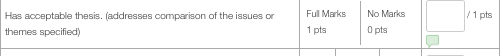 Make a comment for the thesis statement. Write “thesis statement” in the comment. If the thesis statement is not valid, write “thesis statement not valid” in the comment. If it is missing, type “missing thesis statement“ for the comment. Remember, that FOR A DIFF, THEYMUST GIVE EXAMPLES OF HOW THEY WERE DIFF. THEY CANT JUST SAY “they traded different types of items”.Make a comment for “Addresses all parts of the question” and give the points accordingly by clicking on the rubric. If they did not have any sims or diffs (outside of the thesis paragraph) give 0 pointsIf they had only sims but no diffs or vice versa (outside of the thesis paragraph) give 1 pointIf they had at least one sim and one diff (outside of the thesis paragraph) give 2 points  Make a comment for “Appropriate evidence” and and give the points accordingly by clicking on the rubric. In your comment, tell how many pieces of evidence were in each paragraph. To get 1 point, they have between 3 and 4 pieces of evidenceTo get 2 points, they have 5 or more pieces of evidenceUsually everyone gets these points because they are just basically given for them talking about appropriate history from the time period. Make a comment for “Direct comparisons” and give points accordingly. To get the point, they must compare two of the trade routes directly. For example, they can say “Both the Silk Roads and the Sand Roads exchanged religions” or “the Sea Roads traded mostly bulk items where the Silk Roads carried more precious items”. REMEMBER THAT TO GET A DIRECT COMPARISON FOR A DIFF, they MUST GIVE EXAMPLES OF HOW THEY WERE DIFF. THEY CANT JUST SAY “they traded different types of items”.Make a comment for the REASON for the sim or diff and give points accordingly. Type what the reasons were for paragraphs 2, 3 and 4 in the comment box for this category. If the reason is not valid, write “paragraph 2 reason not valid” in the comment. If it is missing, type “paragraph 2 missing reason“ for the comment. *Remember, the reason has to have something to do with why things were similar or why thy were different.* This is the thing that people mess up the most. They have to have three reasons to get credit. If they mess one up, they get 0 points. As you assign points for each of the criteria, make sure YOU READ THE RUBRIC to make sure you are assigning the correct amount of points. Don’t forget expanded core. Remember, they can only get expanded core if they got all of the basic core in the first place. Save the rubric.Leave a general comment at the right of the essay in the “add a comment” box .Tell them what they did well and what they could do better at. You’re done. Yay.  ****Remember, you have three peer reviews you have to make. If something looks like you only have one or two, please email me and I can fix it. Also, remember that completing these peer reviews counts as an essay grade, so its an easy 100%